29 сентября  активисты клуба «Женская территория» и специалисты ГУ «Кореличский районный Центр культуры и народного творчества» в рамках проекта «Кореличи – здоровый поселок» организовали акцию «В сердечном ритме», посвященную всемирному Дню сердца. Организаторы предлагали жителям поселка ответить на вопросы викторины, сыграть в игру «Правда или ложь», за что смогли получить памятные тематические сувениры!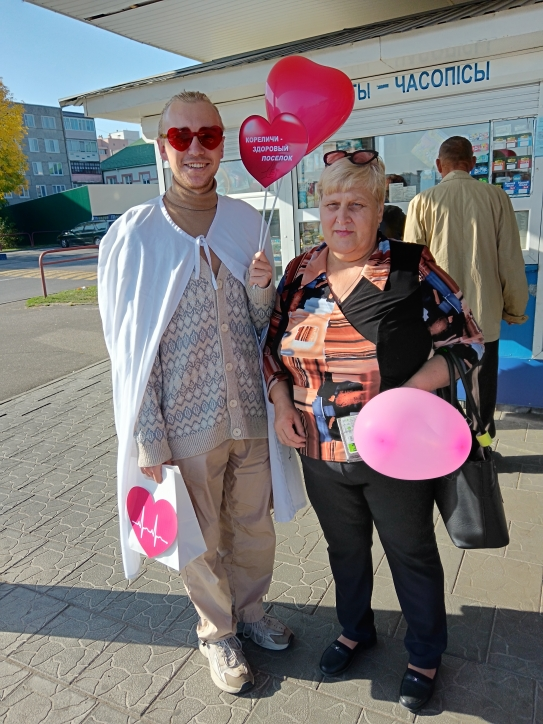 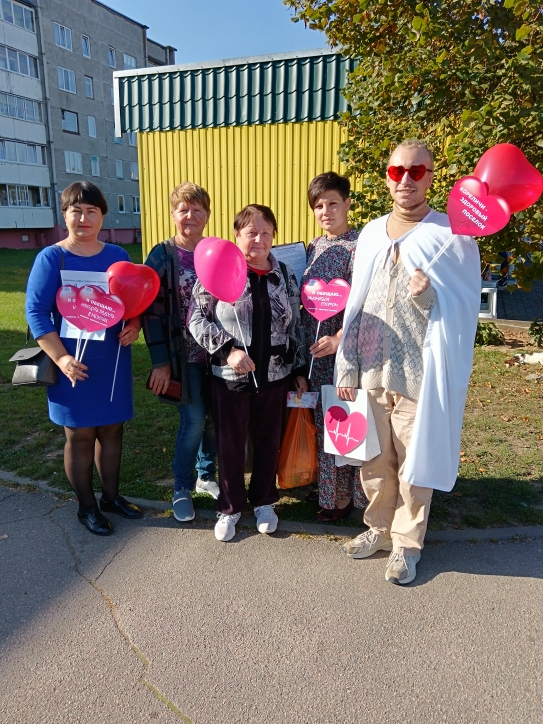 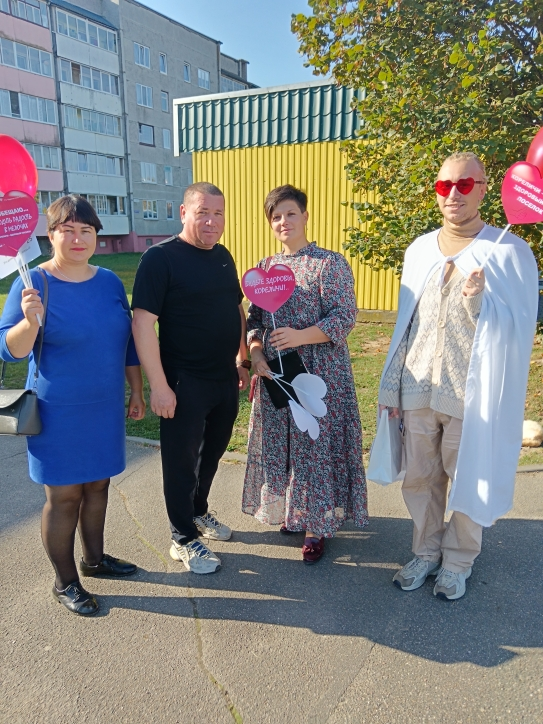 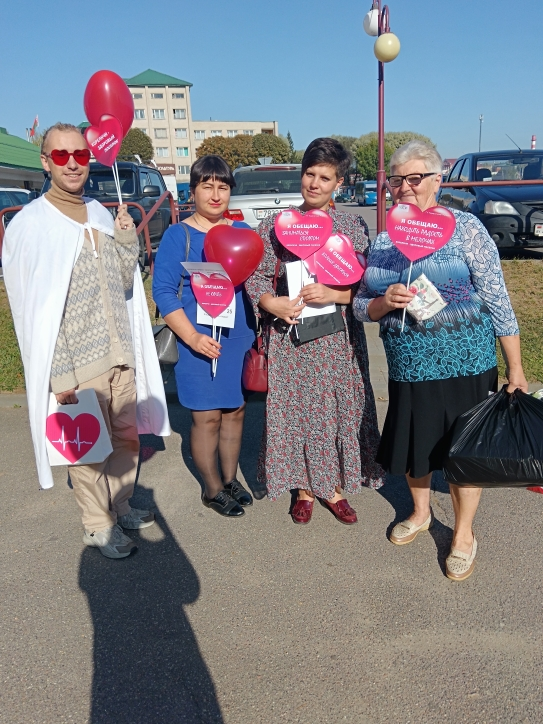 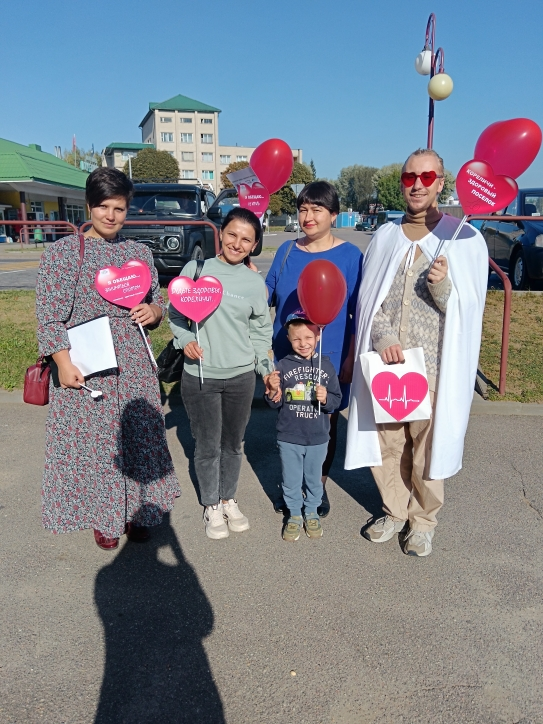 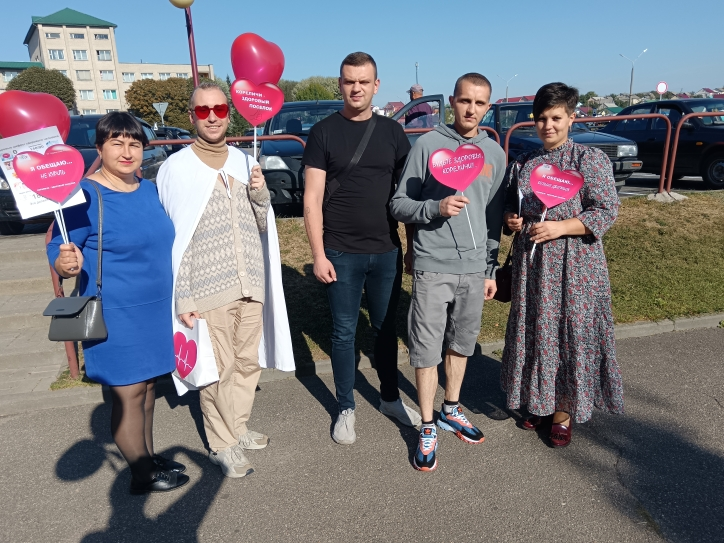 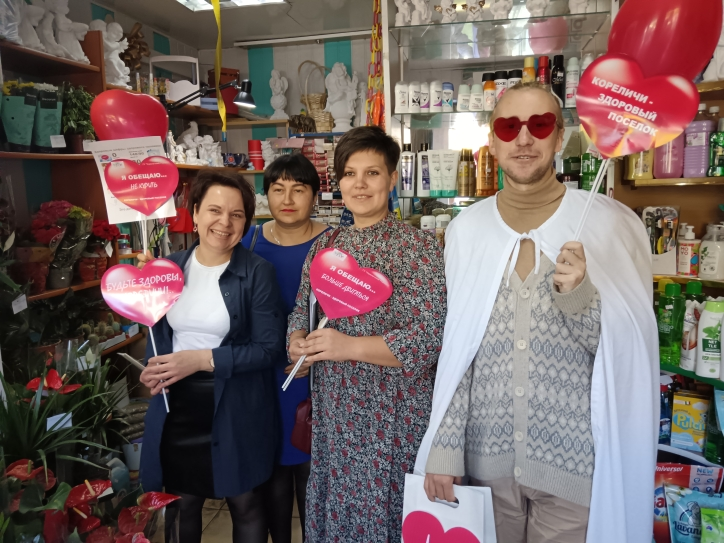 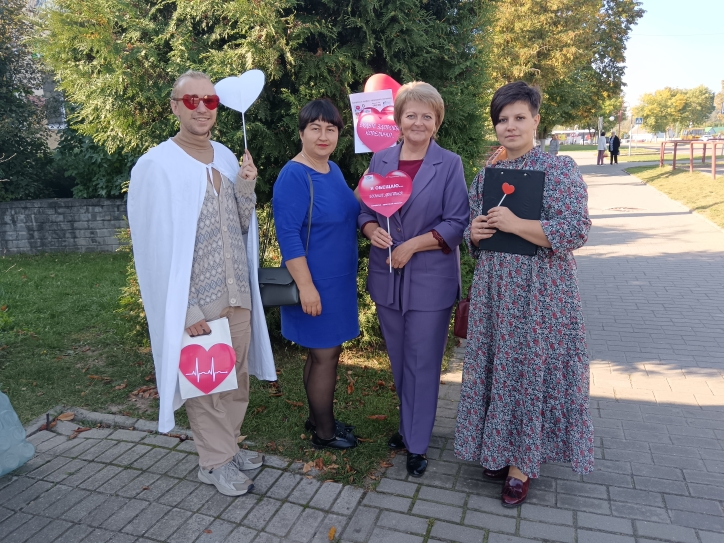 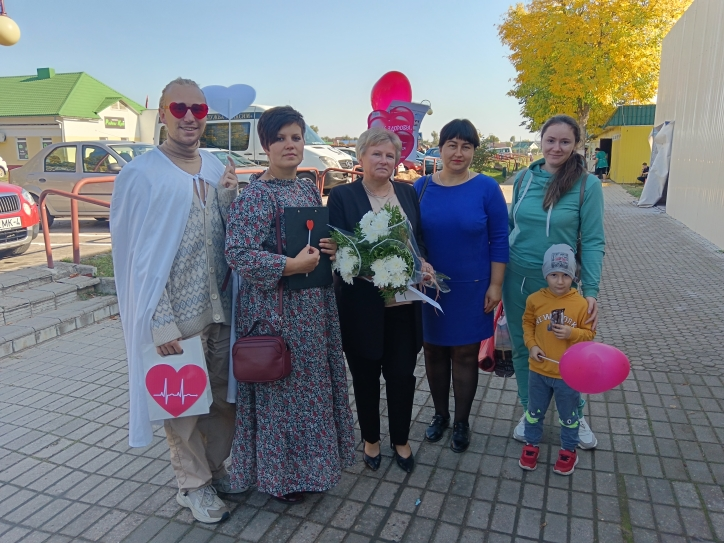 